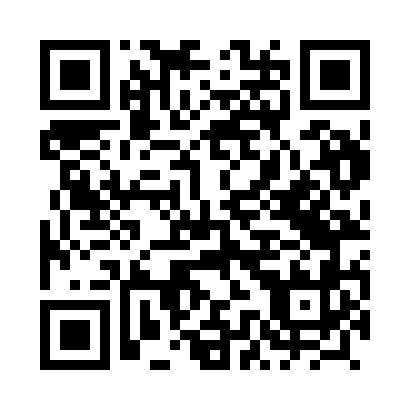 Prayer times for Czorsztyn, PolandWed 1 May 2024 - Fri 31 May 2024High Latitude Method: Angle Based RulePrayer Calculation Method: Muslim World LeagueAsar Calculation Method: HanafiPrayer times provided by https://www.salahtimes.comDateDayFajrSunriseDhuhrAsrMaghribIsha1Wed2:595:1612:365:417:5610:042Thu2:565:1412:365:427:5810:063Fri2:535:1312:365:427:5910:094Sat2:505:1112:355:438:0110:115Sun2:475:0912:355:448:0210:146Mon2:445:0812:355:458:0410:177Tue2:415:0612:355:468:0510:198Wed2:385:0512:355:478:0710:229Thu2:355:0312:355:488:0810:2510Fri2:325:0112:355:498:0910:2811Sat2:295:0012:355:498:1110:3012Sun2:264:5912:355:508:1210:3313Mon2:234:5712:355:518:1410:3614Tue2:204:5612:355:528:1510:3915Wed2:194:5412:355:538:1610:4216Thu2:184:5312:355:548:1810:4417Fri2:184:5212:355:548:1910:4418Sat2:174:5012:355:558:2010:4519Sun2:174:4912:355:568:2210:4620Mon2:174:4812:355:578:2310:4621Tue2:164:4712:355:578:2410:4722Wed2:164:4612:355:588:2610:4723Thu2:154:4512:355:598:2710:4824Fri2:154:4412:366:008:2810:4825Sat2:154:4312:366:008:2910:4926Sun2:144:4212:366:018:3010:5027Mon2:144:4112:366:028:3210:5028Tue2:144:4012:366:028:3310:5129Wed2:134:3912:366:038:3410:5130Thu2:134:3812:366:048:3510:5231Fri2:134:3812:366:048:3610:52